Филиал ПАО «Россети» установит более 2 тыс. птицезащитных устройств на магистральных линиях электропередачи в Приморье Филиал ПАО «Россети» – МЭС Востока планирует в 2024 году оснастить птицезащитными устройствами (ПЗУ) семь магистральных линий электропередачи, расположенных в Приморском крае. Эти мероприятия позволят повысить надежность работы электросетевой инфраструктуры и снизить риск гибели птиц от ударов током. Работа проводится в плотном взаимодействии с орнитологами. В зависимости от условий местности энергетики комбинируют различные типы ПЗУ, устанавливая в том числе антиприсадочные устройства и безопасные площадки для гнездования. Традиционно особое внимание специалисты МЭС Востока уделяют ЛЭП, которые расположены в зоне обитания «краснокнижных» видов. Одним из них является дальневосточный аист. В Приморье эти птицы гнездятся на Приханкайской низменности, в долинах рек Уссури, Бикин, Иман (Большая Уссурка). После выполнения работ общее количество птицезащитных устройств на магистральных линиях электропередачи в регионе достигнет 45,2 тыс. Также в 2024 году «Россети» установят около 12 тыс. ПЗУ на магистральных линиях электропередачи в Хабаровском крае и Амурской области. 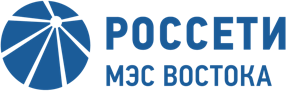 Филиал ПАО «Россети» –
Магистральные электрические сети ВостокаПРЕСС-РЕЛИЗ